Открыта подача заявок на первые две смены в МДЦ "АРТЕК" 2019 года! 1 смена - 25.01.-15.02.; 2 смена - 18.02.-11.03.За подробной информацией обращаться по телефону 2-45-09 Черненкова Наталья Михайловна"АРТЕК" – волшебное место, куда мечтает попасть каждый мальчишка или девчонка нашей страны! Детский лагерь располагается на южном берегу Крыма в поселке Гурзуф, считается эталоном детского отдыха. Многие годы путевки туда воспринимаются как очень престижная награда для детей с отличной успеваемостью и образцовым поведением.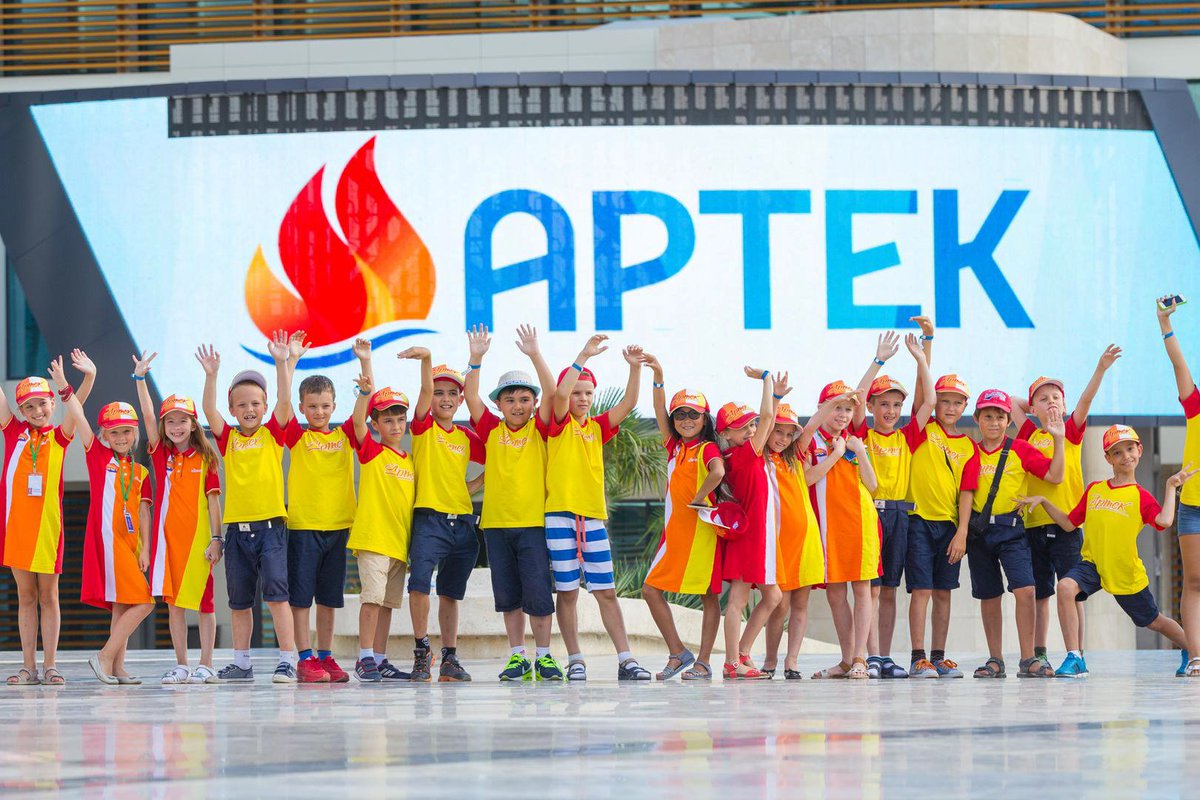 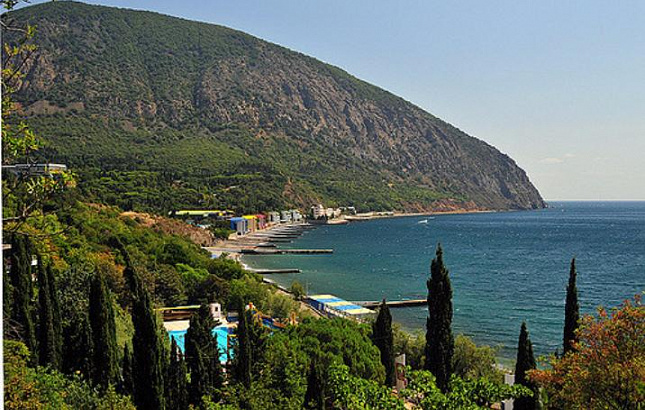 